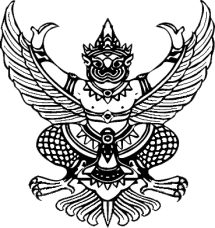 ประกาศองค์การบริหารส่วนตำบลหินดาดเรื่อง ประกาศใช้แผนประเมินความเสี่ยงการทุจริตประจำปี งบประมาณ พ.ศ. ๒๕๖๖-----------------------------------------	ด้วย องค์การบริหารส่วนตำบลหินดาด ได้จัดทำแผนประเมินความเสี่ยงการทุจริต ประจำปีงบประมาณ พ.ศ. ๒๕๖๖ เพื่อให้สอดคล้องกับแผนปฏิบัติการป้องกันการทุจริต ๕ ปี พ.ศ. ๒๕๖๖ – ๒๕๗๐ ตามที่ คณะกรรมการ ป.ป.ช. เสนอแนะ ให้หน่วยงานภาครัฐแปลงแนวทางและมาตรการสู่การปฏิบัติ                โดยกำหนดให้มีการจัดทำแผนการปฏิบัติการป้องกันการทุจริต ๕ ปี พ.ศ. ๒๕๖๖ – ๒๕๗๐ พร้อมจัดทำรายงานผลการประเมินตนเอง (Self Assessment Report : SAR) เพื่อใช้เป็นกรอบแนวทางการปฏิบัติราชการให้สอดคล้องกับยุทธศาสตร์ว่าด้วยการป้องกันและปราบปรามการทุจริตเพื่อให้เกิดความโปร่งใส       ในการดำเนินงานของหน่วยงานให้เกิดประสิทธิภาพต่อไป	ดังนั้น เพื่อเป็นการเผยแพร่ข้อมูลข่าวสารของแผนและการปฏิบัติให้สอดคล้องกับพระราชบัญญัติข้อมูลข่าวสารของราชการ พ.ศ. ๒๕๔๐ และกฎหมายอื่นที่เกี่ยวข้อง องค์การบริหารส่วนตำบลหินดาด         จึงขอประกาศเพื่อประชาสัมพันธ์แผนประเมินความเสี่ยงการทุจริต ประจำปีงบประมาณ พ.ศ. ๒๕๖๖รายละเอียดปรากฏตามเอกสารที่แนบมาท้ายประกาศฉบับนี้จึงประกาศให้ทราบ และถือปฏิบัติโดยทั่วกันประกาศ ณ วันที่    ๒๗  ตุลาคม  พ.ศ.  ๒๕๖๕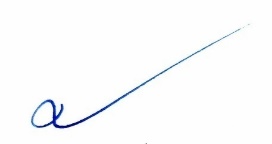 (นายสุวิช  คมพยัคฆ์) นายกองค์การบริหารส่วนตำบลหินดาด